ГЕРБ ИЛИ ЭМБЛЕМА?(индивидуально-групповой тренинг)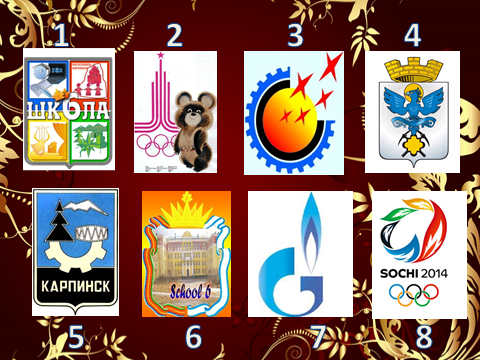 